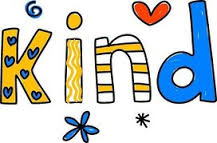 “When I was young, 
I admired 
clever people.  Now that I am older, 
I admire 
kind people.”Telushkin